Отчет об экскурсии.В рамках Договора о сотрудничестве с войсковой частью 58 Армии г.Влавдикавказа воспитанники старшей группы №1 с воспитателями Манукянц Л.Р. и Кисиевой А.А. совершили экскурсию в войсковую часть , где интересно провели время. Ребята узнали много интересного о жизни военнослужащих, о видах оружия, с ними провели беседы. 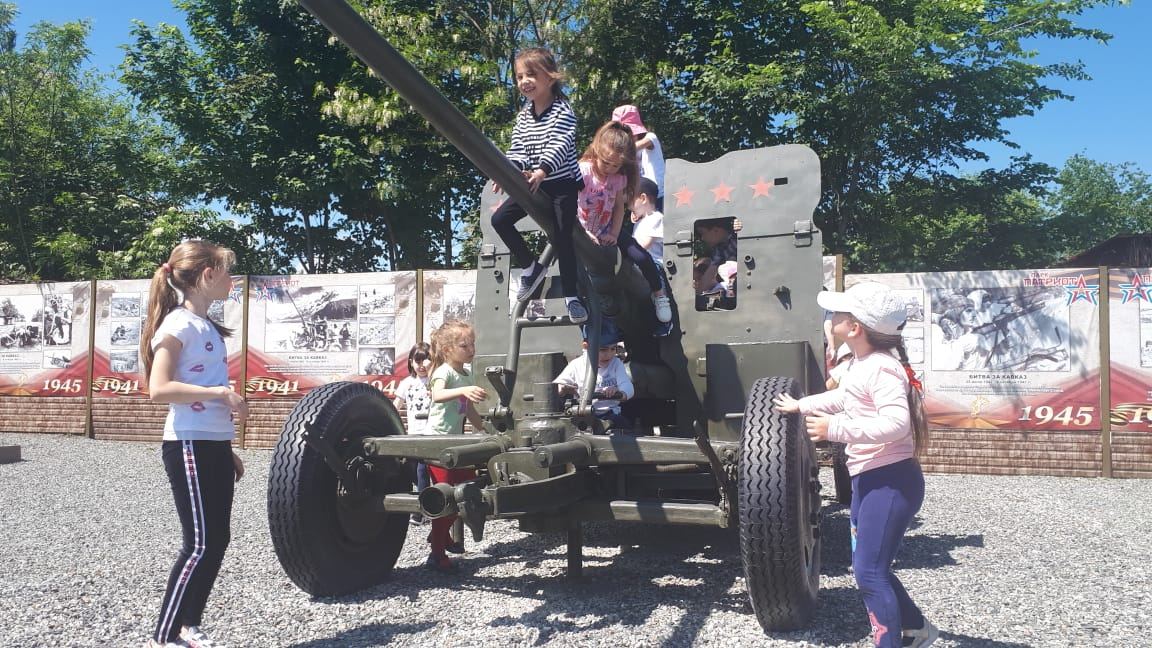 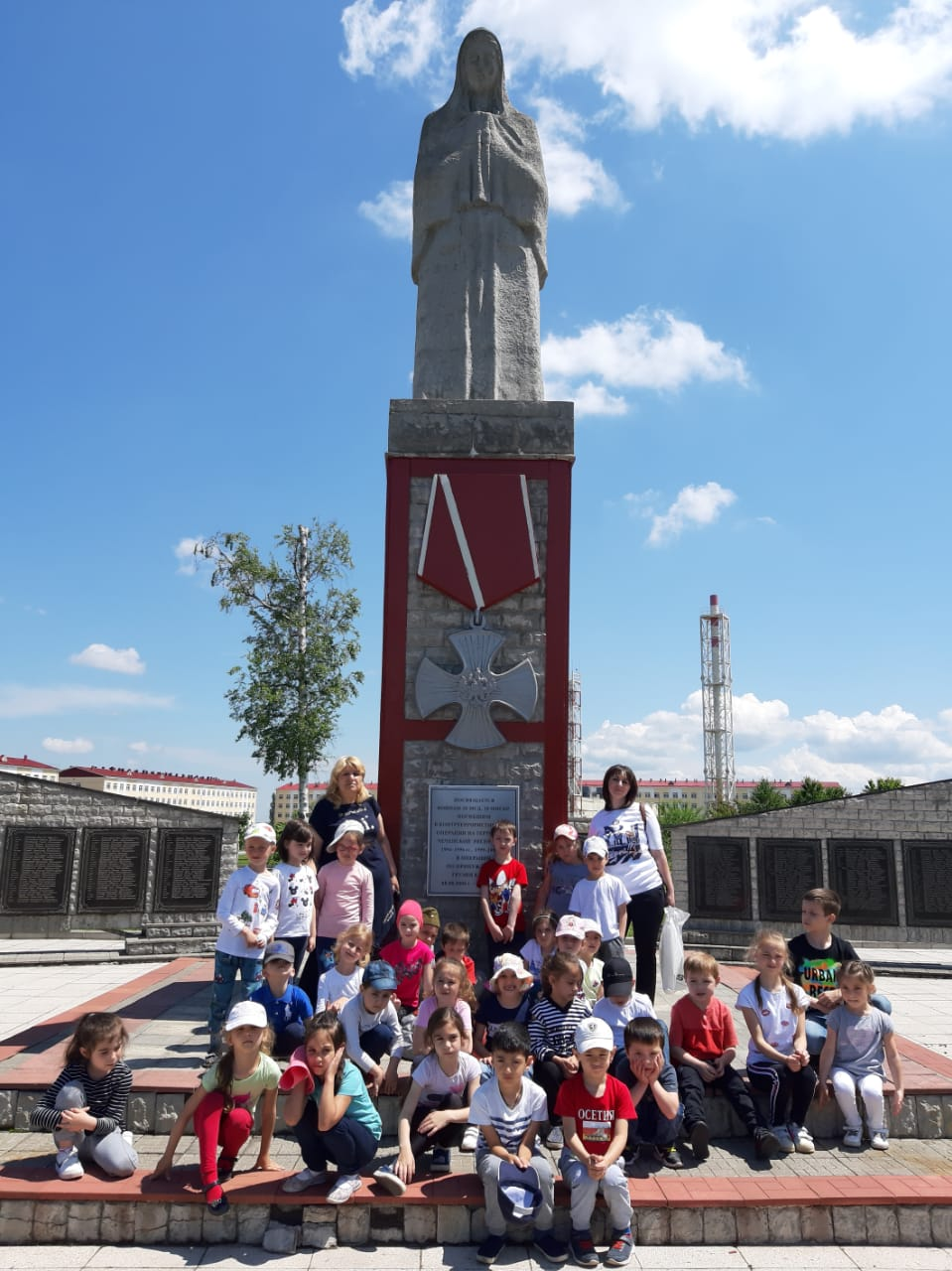 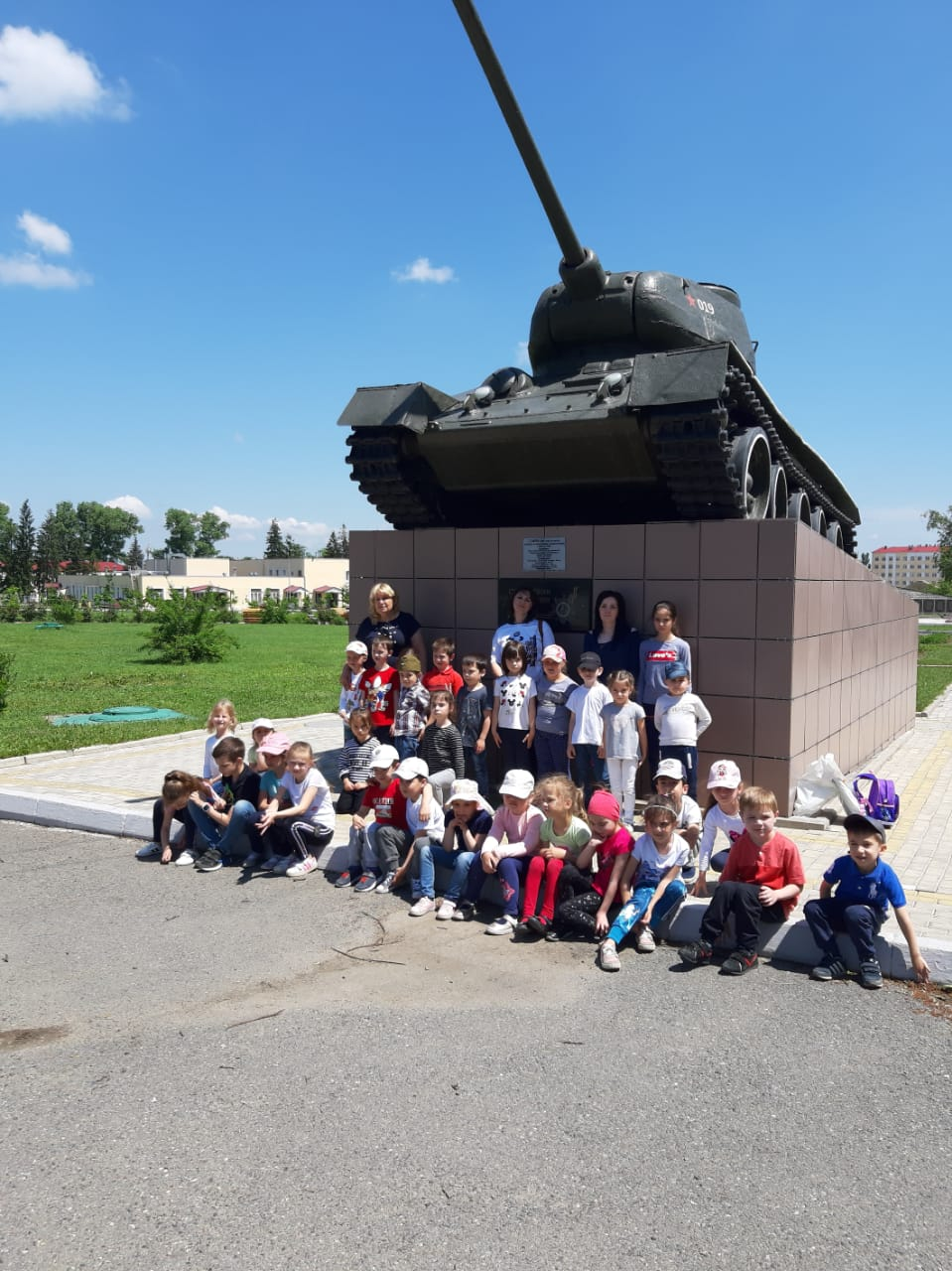 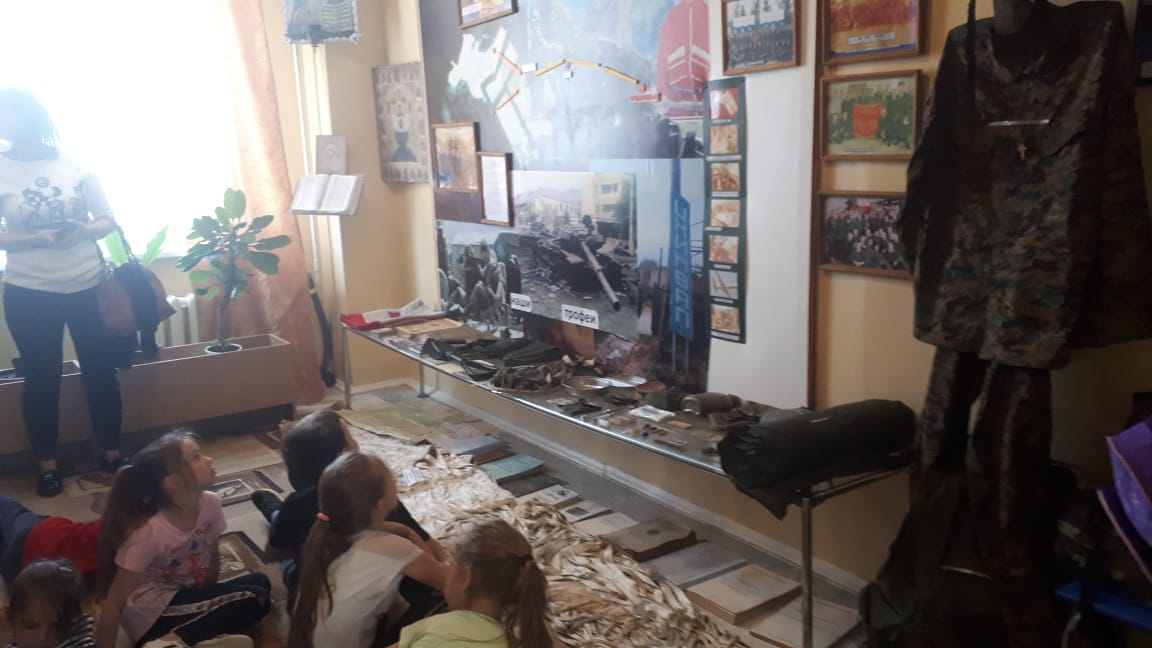 